OÚ Kulířov 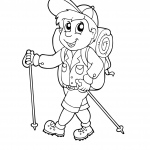 vás srdečně zve naVýšlap JAK VZNIKÁ MALÁ HANÁsobota 28. 4. 2018Sraz: 	8.00 u OÚ, návrat v 15 – 16 hod, v restauraci zajištěno občerstvení (guláš)Trasa (cca 18 km):	KULÍŘOVSKÝ POTOKSTUDÁNKA VE ŽLEBUKŘIŽOVATKA CEST HVĚZDARYBNÍKY MECHLOV I. A II.RYBNÍK U RYCHTÁŘOVAZŘÍCENINA HRÁDEKÚDOLÍ RAKOVCEZŘÍCENINA KUCHLOVÚDOLÍ MALÉ HANÉDVA POLICAJTSKÉ RYBNÍKYRYBNÍK NA HOLÉM VRCHUSKALA V KRÁSENSKUKULÍŘOV	